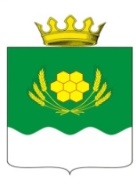 АДМИНИСТРАЦИЯ КУРТАМЫШСКОГО МУНИЦИПАЛЬНОГО ОКРУГА КУРГАНСКОЙ ОБЛАСТИРАСПОРЯЖЕНИЕВ соответствии со статьей 218 Трудового кодекса Российской Федерации, закона Курганской области от 12.05.2021 г. № 48  «О преобразовании муниципальных образований путем объединения всех поселений, входящих в состав Куртамышского района Курганской области, во вновь образованное муниципальное образование - Куртамышский муниципальный округ Курганской области и внесении изменений в некоторые законы Курганской области»,  решением Думы Куртамышского муниципального округа Курганской области от 29.09.2021г. № 9 «О правопреемстве органов местного самоуправления Куртамышского муниципального округа Курганской области», статьей 39 Устава Куртамышского муниципального округа Курганской области, в  целях дальнейшего совершенствования в Администрации Куртамышского муниципального округа Курганской области  условий  по обеспечению охраны труда, предупреждения производственного травматизма и профессиональных заболеваний Администрация Куртамышского муниципального округа Курганской областиОБЯЗЫВАЕТ:1.Создать межведомственную комиссию по охране труда при Администрации Куртамышского муниципального округа Курганской области и утвердить ее состав согласно приложению 1 к настоящему распоряжению. 2.Утвердить положение о межведомственной комиссии по охране труда при Администрации Куртамышского муниципального округа Курганской области согласно приложению 2 к настоящему распоряжению.3.Признать утратившими силу:            1) распоряжение Администрации Куртамышского района от 25.03.2016 г. № 241-р «О создании, утверждении состава и утверждении положения о межведомственной комиссии по охране труда при Администрации Куртамышского района»; 2) распоряжение Администрации Куртамышского района от 28.01.2020 года № 52-р «О создании, утверждении состава и утверждении положения о межведомственной комиссии по охране труда при Администрации Куртамышского района»; 3) распоряжение Администрации Куртамышского района от 28.03.3018 года № 348-р «О внесении изменения в распоряжение Администрации Куртамышского района от 25.03.2016 года № 241-р О создании, утверждении состава и утверждении положения о межведомственной комиссии по охране труда при Администрации Куртамышского района»;4) распоряжение Администрации Куртамышского района от 21.07.2017 года № 768-р «О внесении изменения в распоряжение Администрации Куртамышского района от 25.03.2016 года № 241-р «О создании, утверждении состава и утверждении положения о межведомственной комиссии по охране труда при Администрации Куртамышского района».4.Настоящее распоряжение вступает в силу после его официального опубликования и распространяется на правоотношения, возникшие с 01.01.2022 г.5.Опубликовать настоящее распоряжение в информационном бюллетене «Куртамышский муниципальный округ: официально» и разместить на официальном сайте Администрации Куртамышского муниципального округа Курганской области.6.Контроль за выполнением настоящего распоряжения возложить на первого заместителя Главы Куртамышского муниципального округа Курганской области.Глава Куртамышского муниципального округа	Курганской области                    			                                  А.Н. Гвоздев                                                                                                               Приложение 1к распоряжению Администрации Куртамышского муниципального округа Курганской области от 19.05.2022 г.№ 534-р « О межведомственной комиссии по охране труда при Администрации Куртамышского муниципального округа Курганской области»Состав межведомственной комиссии по охране труда при Администрации Куртамышского муниципального округа Курганской областиПервый заместитель Главы Куртамышского муниципального округа Курганской области – председатель межведомственной комиссии по охране труда при Администрации Куртамышского района Курганской области;Руководитель отдела по развитию городской территории Администрации Куртамышского муниципального округа Курганской области - заместитель председателя Комиссии;Ведущий специалист отдела по развитию городской территории Администрации Куртамышского муниципального округа Курганской области – секретарь Комиссии.           Члены Комиссии:Калинин Аркадий Михайлович – учитель ОБЖ МКОУ «Куртамышская СОШ № 2»  , ответственный по охране труда (по согласованию);Дуженко Светлана Ивановна – воспитатель МКДОУ «Куртамышский детский сад № 4», ответственный по охране труда (по согласованию);Балабаева Кристина Александровна – воспитатель МКДОУ «Куртамышский детский сад № 2», ответственный по охране труда (по согласованию);Колупаева Ольга Валерьевна – заместитель директора по ВР МКОУ «Куртамышская СОШ № 1», ответственный по охране труда (по согласованию);Шешукова Наталья Анатольевна – индивидуальный предприниматель кафе «Ещё» (по согласованию);Ведущий специалист отдела экономики Администрации Куртамышского муниципального округа Курганской области;Главный специалист финансового отдела Администрации Куртамышского муниципального округа Курганской области.Руководитель отдела развития сельских территорий Администрации Куртамышского муниципального округа Курганской области.Управляющий делами – руководитель аппарата  			     Администрации Куртамышского муниципального округаКурганской области	      Г.В. Булатова                                                                                            Приложение 2к распоряжению Администрации Куртамышского муниципального округа Курганской области от 19.05.2022 г.№ 534-р «О межведомственной комиссии по охране труда при Администрации Куртамышского муниципального округа Курганской области»Положение о межведомственной комиссии по охране трудапри Администрации Куртамышского муниципального округаКурганской областиРаздел I. Общие положения1.Межведомственная Комиссия по охране труда при Администрации Куртамышского муниципального округа Курганской области (далее - Комиссия) является коллегиальным, совещательным органом при Администрации Куртамышского муниципального округа Курганской области  по обеспечению охраны труда, предупреждения производственного травматизма и профессиональных заболеваний, а также организации проведения проверок условий и охраны труда на рабочих местах и информированию работников о результатах указанных проверок на территории Куртамышского муниципального округа Курганской области.2.Комиссия в своей деятельности руководствуется законами и иными нормативными правовыми актами Российской Федерации, законами и иными нормативными правовыми актами субъектов Российской Федерации об охране труда, генеральным, региональным, отраслевым (межотраслевым), территориальным соглашениями, коллективным договором (соглашением по охране труда), локальными нормативными актами, настоящим Положением. 3.Комиссия действует в составе председателя, заместителя председателя и членов Комиссии. 4.Комиссия при осуществлении своих полномочий взаимодействует с органами государственной власти на территории Куртамышского муниципального округа Курганской области, органами и структурными подразделениями Администрации Куртамышского муниципального округа Курганской области, муниципальными предприятиями и учреждениями, юридическими лицами всех форм собственности и индивидуальными предпринимателями.Раздел II. Основные задачи Комиссии	5.Разработка на основе предложений членов Комиссии программы совместных действий работодателя, выборного органа первичной профсоюзной организации или иного уполномоченного работниками представительного органа по обеспечению соблюдения государственных нормативных требований охраны труда, предупреждению производственного травматизма и профессиональной заболеваемости.	6.Организация проверок состояния условий и охраны труда на рабочих местах, подготовка по их результатам, а также на основе анализа причин производственного травматизма и профессиональной заболеваемости предложений работодателю по улучшению условий и охраны труда.	7.Содействие службе охраны труда работодателя в информировании работников о состоянии условий и охраны труда на рабочих местах, существующем риске повреждения здоровья, о полагающихся работникам компенсациях за работу во вредных и (или) опасных условиях труда, средствах индивидуальной защиты.Раздел III. Функции Комиссии	8.Рассмотрение предложений работодателя, работников, профессиональных союзов и (или) иных уполномоченных работниками представительных органов для выработки рекомендаций, направленных на улучшение условий охраны труда работников.	9.Оказание содействия работодателю в организации обучения работников по охране труда, безопасным методам и приемам выполнения работ, а также проверки знаний требований охраны труда и проведения своевременного и качественного инструктажа работников по охране труда.	10.Участие в проведении обследований состояния условий и охраны труда в организации, рассмотрении их результатов и выработке рекомендаций работодателю по устранению выявленных нарушений.	11.Информирование работников организации о проводимых мероприятиях по улучшению условий и охраны труда, профилактике производственного травматизма, профессиональных заболеваний.	12.Доведение до сведения работников организации результатов аттестации рабочих мест по условиям труда и сертификации работ по охране труда.	13.Информирование работников организации о действующих нормативах по обеспечению смывающими и обеззараживающими средствами, сертифицированной специальной одеждой, специальной обувью и другими средствами индивидуальной защиты, правильности их применения, организации хранения, стирки, чистки, ремонта, дезинфекции и обеззараживания.	14.Содействие в организации проведения предварительных при поступлении на работу и периодических медицинских осмотров и соблюдения медицинских рекомендаций при трудоустройстве.	15.Содействует своевременному прохождению диспансеризации сотрудниками учреждения.	16.Участие в рассмотрении вопросов фиксирования мероприятий по охране труда в организации, обязательного социального страхования от несчастных случаев на производстве и профессиональных заболеваний, а также осуществление контроля за расходованием средств организации и Фонда социального страхования Российской Федерации (страховщика), направляемых на предупредительные меры по сокращению производственного травматизма и профессиональных заболеваний.	17.Содействие работодателю во внедрении в производство более совершенных технологий, новой техники, автоматизации и механизации производственных процессов с целью создания безопасных условий труда, ликвидации тяжелых физических работ.	18.Подготовка и представление работодателю предложений по совершенствованию работ по охране труда и сохранению здоровья работников, созданию системы морального и материального поощрения работников, соблюдающих требования охраны труда и обеспечивающих сохранение и улучшение состояния здоровья.	19.Рассмотрение проектов локальных нормативных правовых актов по охране труда и подготовка предложений по ним работодателю, профсоюзному выборному органу и (или) иному уполномоченному работниками представительному органу.Раздел IV. Права Комиссии20.Запрашивать и получать в установленном порядке сведения и материалы, необходимые для достижения основных задач и функций, возложенных на Комиссию. 21.Вносить предложения в соответствующие органы и организации о принятии мер по обеспечению охраны труда. 22.Привлекать по согласованию с руководителями организаций квалифицированных специалистов для участия в подготовке к рассмотрению Комиссией материалов по вопросам обеспечения охраны труда. 23.Заслушивать на заседаниях информацию руководителей органов государственной власти, органов местного самоуправления, организаций всех форм собственности по вопросам охраны труда. 24.Обсуждать на заседании комиссии проекты правовых актов органов государственной власти, органов местного самоуправления по вопросам, касающимся обеспечения охраны труда. Раздел V. Организация работы Комиссии25.Организацию деятельности Комиссии осуществляет ответственный секретарь. Председатель Комиссии, его заместитель являются ответственными лицами за законность принимаемых Комиссией решений и осуществление контроля за их выполнением. 26.Председатель Комиссии обладает следующими полномочиями:            1) планирует деятельность Комиссии; 2) назначает дату и время заседания Комиссии; 3) председательствует на заседаниях Комиссии; 4) подписывает протоколы заседаний Комиссии, обращения в органы государственной власти, органы местного самоуправления, организации по вопросам, рассмотренным комиссией, а также необходимые документы для работы Комиссии. 5) распределяет обязанности между членами Комиссии и дает им поручения. 27. К полномочиям заместителя председателя Комиссии относятся:1) организация предварительной подготовки вопросов к рассмотрению на заседании Комиссии; 2)  выполнение поручений председателя Комиссии; 3)  исполнение полномочий председателя Комиссии в период его отсутствия.         28.Деятельность Комиссии обеспечивается ответственным секретарем Комиссии. Ответственный секретарь Комиссии:1) оповещает должным образом членов Комиссии и иных лиц о времени и месте заседания Комиссии, знакомит их с вопросами, внесенными на рассмотрение Комиссии; 2) обеспечивает подготовку заседания Комиссии; 3) ведет протокол заседания Комиссии и подписывает его; 4) обеспечивает подготовку проектов обращений, предложений, вносимых Комиссией в органы государственной власти, органы местного самоуправления, организации и индивидуальным предпринимателям, обеспечивает их вручение, а также рассылку протоколов членам Комиссии; 5) принимает необходимые меры к осуществлению контроля за исполнением решений, вынесенных Комиссией; 6) обеспечивает делопроизводство и сохранность дел Комиссии; 7) осуществляет свою деятельность под руководством председателя и заместителя председателя Комиссии; 8)  готовит предложения по повестке заседания Комиссии. 29.Заседания Комиссии проводятся по мере необходимости, но не реже одного раза в квартал.  30.Состав Комиссии утверждается распоряжением Администрации Куртамышского муниципального округа Курганской области. Председателем Комиссии является первый заместитель Главы Куртамышского муниципального округа Курганской области. 31.Заседание Комиссии является правомочным в случае если на нем присутствует не менее половины членов Комиссии. 32.Решения Комиссии по вопросам, включенным в повестку, принимаются большинством голосов членов Комиссии, присутствующих на заседании. В случае равенства голосов, голос председателя Комиссии является решающим. 33.Решения Комиссии могут быть обжалованы заинтересованными лицами в установленном законом порядке.Управляющий делами – руководитель аппарата  			Администрации Куртамышского муниципального округа Курганской области    				                                 Г.В. Булатоваот 19.05.2022 г.№ 534-р           г. КуртамышО межведомственной комиссии по охране труда при Администрации Куртамышского муниципального округа Курганской области